РЕЗЮМЕ ВЫПУСКНИКА ИНЖЕНЕРНО-ЭКОНОМИЧЕСКОГО ФАКУЛЬТЕТАІ. Общие сведения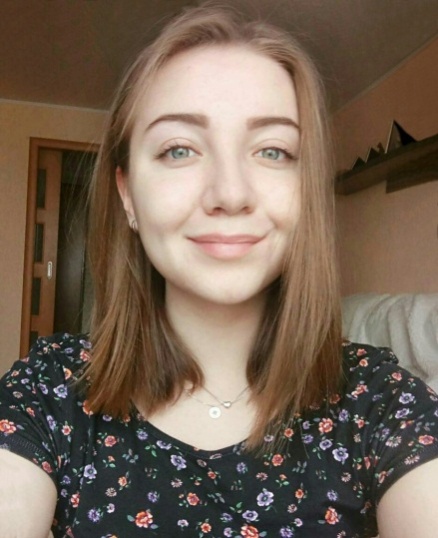 ІІ. Результаты обученияІІІ. СамопрезентацияФамилия, имя, отчество   Винокурова Елена СергеевнаДата рождения/гражданство22.01.1998/РБФакультетИнженерно-экономическийСпециальностьМаркетингСемейное положениеНе замужемМесто жительства г.Осиповичи, Могилевская обл.E-mailheln_vin@mail.ruViber, WhatsApp+375 33 379-60-88Моб. телефон+375 33 379-60-88Основные дисциплины по специальности, изучаемые в БГТУДисциплины курсового проектирования1. Экономическая теория2. Стратегический маркетинг2. Маркетинговые коммуникации, маркетинговые исследования3. Маркетинг инноваций, интернет-маркетинг4. Логистика, управление закупками, распределение товаров5. Экономика организации, бухгалтерский учет, статистика1. Макроэкономика2. Стратегический маркетинг3. Логистика4. Технология и оборудование синтеза и переработкиполимеров5. Маркетинговые исследования6. Маркетинговые коммуникации7. Маркетинг в отраслиСредний балл по дисциплинам специальности8,1Места прохождения практикиОАО «Крион», ОАО «Минский лакокрасочный завод», ОАО «Завод горного воска»Владение иностранными языками Английский язык (B2)Дополнительное образование (курсы, семинарыи др.)Удостоверение о получении общественной профессии «Референт-переводчик технической литературы (английский язык)»(ФОП БГТУ)Компетенции по использованию современныхпрограммных продуктовMS Office (Word/Exсel/PowerPoint/Publisher/Visual Basic), MathcadНаучно-исследовательская работа (участие в проектах, конкурсах, конференциях, публикации и др.)1. I Республиканский конкурс инновационных проектов «InPro», диплом III степени в секции «Инновации в промышленности»;2. II Республиканский конкурс инновационных проектов «InPro», проект детской модульной мебели «VivaKandinskiy», диплом III степени;3. 6-я Ярмарка инновационных идей «Smart Patent’16», публикация в сборнике, сертификат на 1 год маркетинговой поддержки проекта  детской модульной мебели «VivaKandinskiy»;4. Республиканскоестартап-мероприятие «Молодежь в предпринимательстве»;5. X Международный открытый студенческий коммуникационный форум «PR-КВЕТКА», проекты «VivaKandinskiy», разработка веломаршрута по территории заказника «Выдрица».6. VIII международная научно-практическая конференция «Экономика, управление и право: инновационное решение проблем» (3 публикации);7. XXII Студенческая научно-практическая конференция «Научное сообщество студентов» (1 публикация);8. XLVII Международной научно-практической конференции «Научное сообщество студентов: междисциплинарные исследования» (2 публикации);9. Внутриуниверситетские конференции (5 выступлений + публикации);10. Внутриуниверситетская олимпиада по математике (грамота за 3 место).Жизненные планы, хобби и планируемая сфера деятельностиСамообразование, чтение художественной и профессиональной литературы, усовершенствование знаний и навыков, полученных в университете. Желание развиваться в сфере маркетингаЛичные качестваГрамотная речь, гибкость, ответственность, быстрая обучаемость, аккуратностьЖелаемое место работы (область/город/предприятие)г. Минск